Your Video Meeting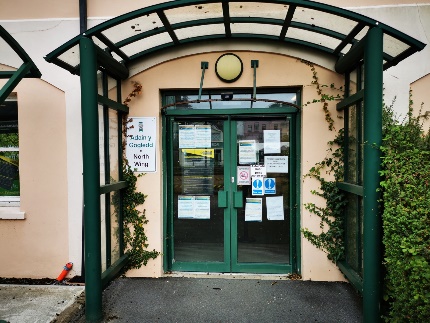 Come to the front door of North Wing County Hall.  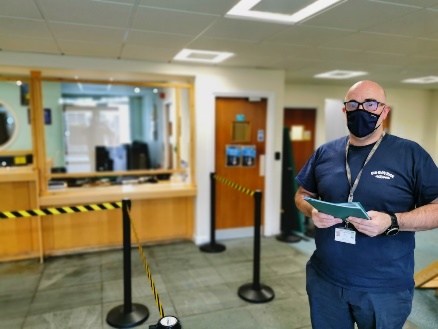 The person on the door will say hello.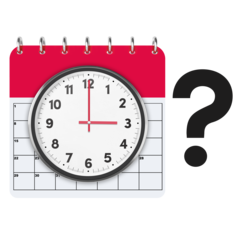 They will check that you have a meeting booked.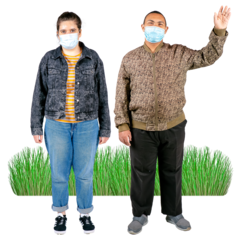 You will be asked to wait outside if you are early for your meeting.  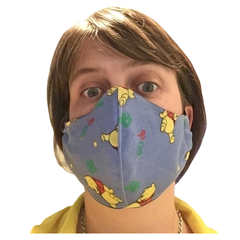 You will be asked to wear a mask unless you don’t have to for medical reasons. 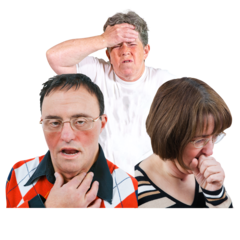 You will be asked if you are feeling well. Please don’t come to the meeting if you any symptoms. 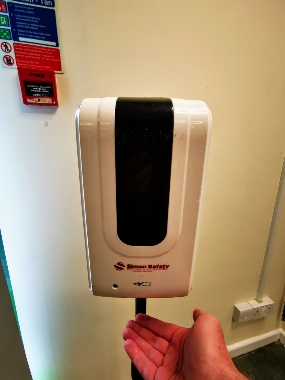 You will be asked to sanitise your hands.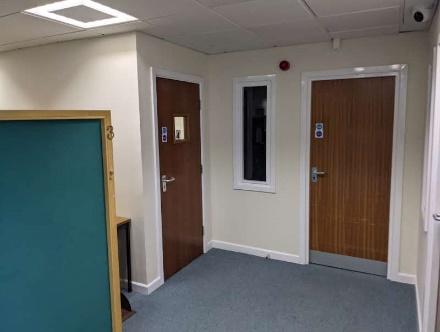 At the time of your meeting you will be taken to the meeting room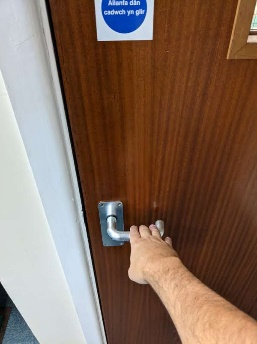 You will be shown to the door and asked to enter the room.  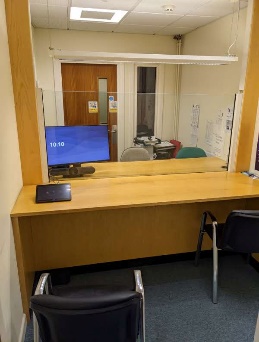 When you enter the room it looks like this. 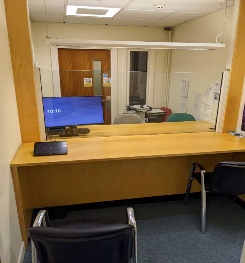 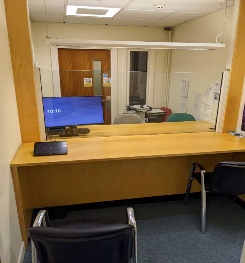 Please take the left hand seat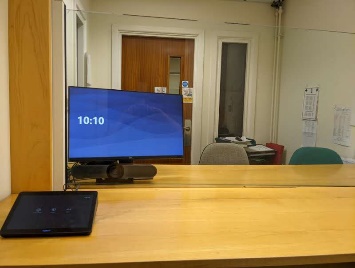 You will be sat in front of a big screen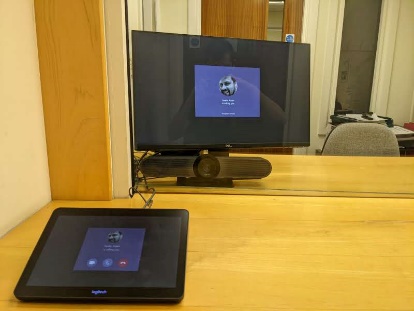 The screen will change when your call is ready to be taken.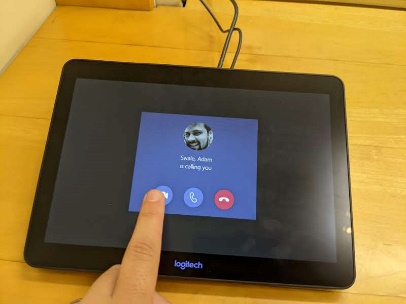 This pad will be on the desk.  This is where you will accept your call. 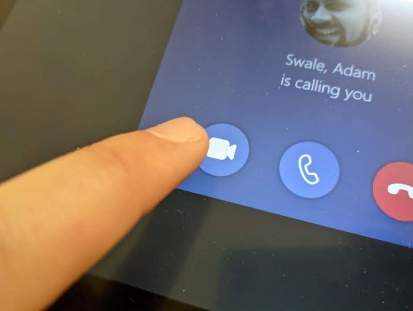 Press here to start your call.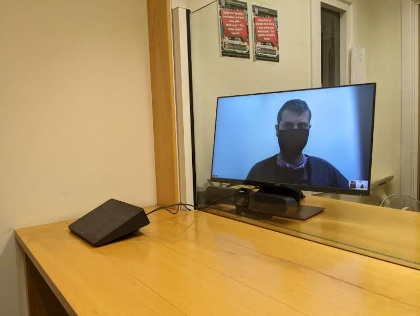 The person you are meeting will appear on the large screen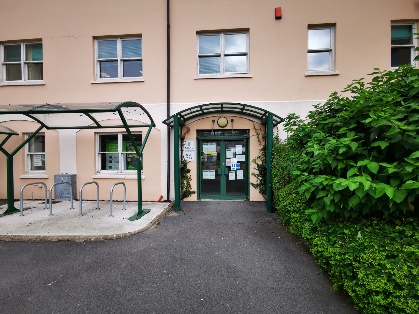 When your meeting is finished leave the room. Then leave the building.